Schwetzinger Zeitung vom 23.12.2020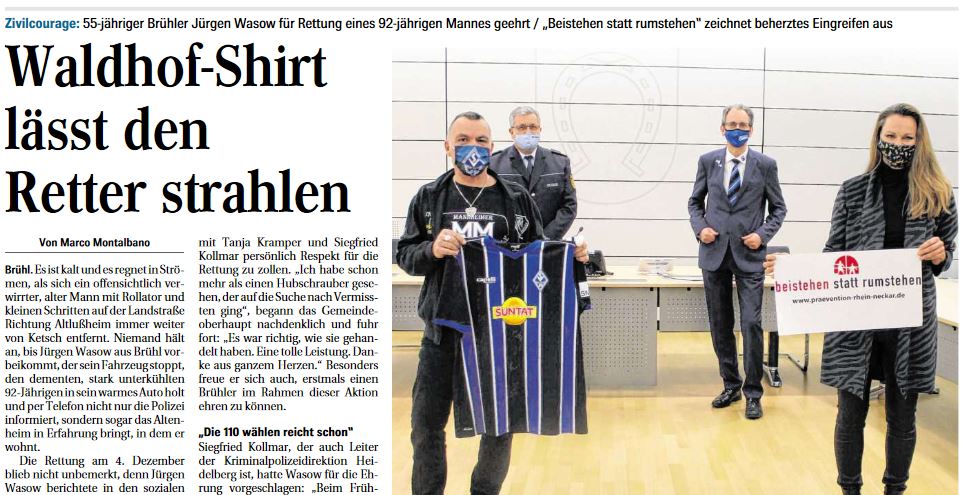 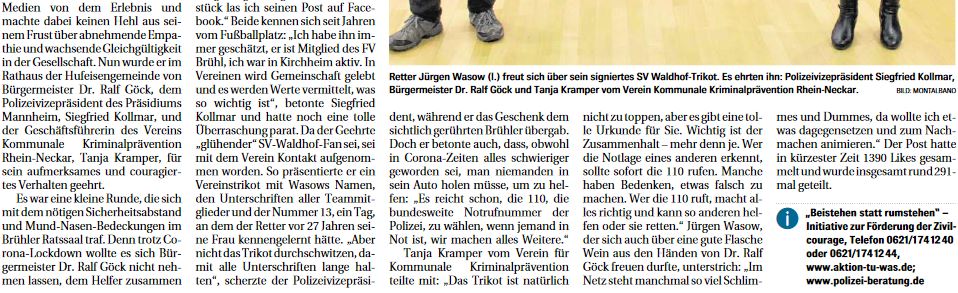 